Publicado en  el 29/01/2016 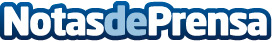 Bankia trabaja en la integración de personas con discapacidad de la mano de cinco ONG de CanariasLa entidad financiera destinará 48.000 euros a esta finalidad | Las ONG firmantes son la Asociación AFES, la Asociación de Personas Sordas en Gran Canaria, la Asociación de Cabezas de Familias Civitas, la Asociación Adepsi y la Asociación Adislan	Bankia ha firmado un convenio de colaboración con cinco destacadas ONG de Canarias con el fin de apoyar programas de integración laboral de personas con discapacidad. Mediante este acuerdo, la entidad financiera ha destinado 48.000 euros para esta finalidad.Datos de contacto:Nota de prensa publicada en: https://www.notasdeprensa.es/bankia-trabaja-en-la-integracion-de-personas Categorias: Finanzas Canarias Solidaridad y cooperación http://www.notasdeprensa.es